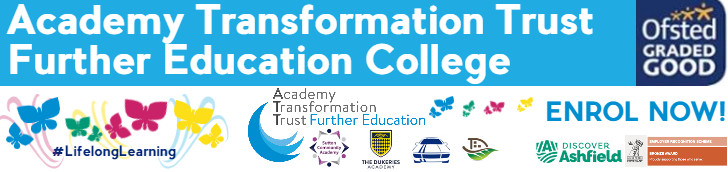 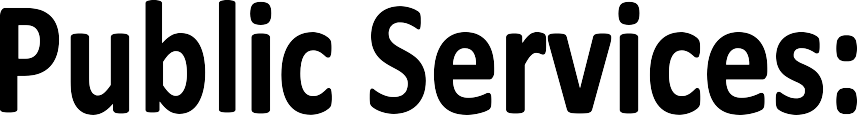 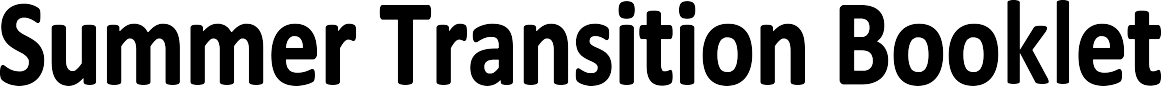 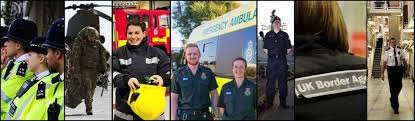 What is Public & Uniformed Services?This course is about developing the skills and understanding you will need to work within the public sector, in services such as the army, the police, the fire service, social services, the care sector or for your local council. The content you will learn will apply to hundreds of jobs and be transferrable to many different careers.In college you will learn about concepts within topics such as ‘Citizenship and Diversity Within the Public Services’, ‘Government, Policies and the Public Services’ and ‘Leadership and Teamwork for Public Services’.This course is 100% coursework assessed, and you will be required to write essays, reports and articles as well as to make posters, give individual and group presentations and take part in assessed group discussions. As there is no exam but there will be lots of written work to complete to deadlines, and you will need to ensure that you manage your time effectively. You will also need to organise yourself a voluntary work placement. Your tutor will explain this in September, but for more information please see Summer Task 2 (page 3).You will use this written work as evidence in your portfolio. We will show you how to reference this work at the beginning of the term. The work is set to help you to understand the importance of Equality and Diversity and how to behave in a manner that enables children to develop as confident, self-assured individuals. This unit of work underpins everything we do in our work settings and will help you to develop inclusive practice.NB: All this work will be used as part of your course work so please give it the time and effort deserving of the qualification. This work will also help us determine if you show the academic ability required to complete the course to the standard set by the awarding body NCFE LEVEL 1 DIPLOMA FOR ENTRY TO THE UNIFORMED SERVICES:Some of the units you will cover are:MandatoryUnit 01 Investigate employment opportunities in the uniformed services-45 GLHUnit 02 Well-being and physical fitness for the uniformed services – 60GLHUnit 03 Team working skills in the uniformed services – 60 GLHUnit 04 Developing self-discipline for the uniformed services – 45 GLHUnit 05 Health and safety in the uniformed services -45 GLHOptional Units (8 credits)Unit 08 Participate in an adventurous activity – 45 GLHUnit 09 Explore volunteering and volunteering- 25 GLH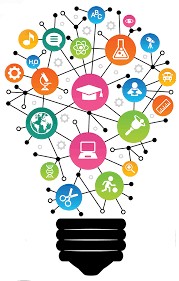 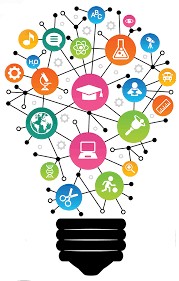 One of the core issues you need to learn about is ‘Understanding the Impact of War, Conflict & Terrorism on Public Services’. This involves lots of reading and research into current affairs and media reporting about what is happening around the world now. Make sure you are watching or reading the news over the summer and paying attention to any stories which may be relevant to your studies.The Oxford English Dictionary defines conflict as “a serious disagreement or argument, typically a protracted one”, whereas it defines war as “a state of armed conflict between different countries or different groups within a country” Identify one example of a war that has taken place within the past 10 years. Research the example you have chosen and create a factsheet of around two A4 sides which explains:Where did it occur? Who was involved? What actually happened?What were the causes of war?Make sure you do not just copy and paste from the internet. All work must be in your own original words.Task 2:Remember that you will need to organise your own voluntary work placement (from the start of October onwards if possible). You can volunteer anywhere within the public sector. Some students have worked in care homes, libraries, at the hospital and in charity shops. You will need to complete a minimum of 2 weeks of volunteering across the year, although most students complete an hour or two per week for around the length of the course. You will be able to volunteer during your own free time at evenings or weekends, or you will be able to request permission to complete your voluntary work for the Uniformed and Public Services course during your placement day in college.Over the summer, research volunteering opportunities within your local area linked to your area of interest. This may involve searching online, calling or emailing organisations. Keep a record of the research you do (make notes of phone calls, print off websites or emails sent or received) as this evidence will be submitted as part of your coursework.In September your tutor will ask whether you have managed to arrange your placement and make a record of where you will be volunteering. Support will be provided for anyone struggling to find a volunteering opportunity at that stage.You should also consider joining an organisation related to the sector you would like to eventually get a job in. This could be the sea or army cadets, St John’s Ambulance Brigade etc. If you need further guidance for this task please email me directly at s.youd@attfe.org.ukGood Luck!